15 kms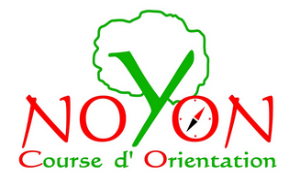 15 kmsRégionale VTT MD Vivier Corax Sud15 kms22 Janvier 202215 kmsLa Croix St Ouen 60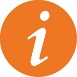 INFORMATIONS GÉNÉRALESOrganisation : Noyon Course d’OrientationOrganisation : Noyon Course d’OrientationCOURSE COMPTANT POURLE CLASSEMENT NATIONALOUI Directeur de course : Jean-Luc DenoualDirecteur de course : Jean-Luc DenoualCOURSE COMPTANT POURLE CLASSEMENT NATIONALOUI Arbitre : Bertrand PaturetArbitre : Bertrand PaturetCOURSE COMPTANT POURLE CLASSEMENT NATIONALOUI Contrôleur des circuits : Sébastien Thiery (stagiaire), André Hermet (titulaire)Contrôleur des circuits : Sébastien Thiery (stagiaire), André Hermet (titulaire)COURSE COMPTANT POURLE CLASSEMENT NATIONALOUI Traceur :  Sophie Piszczorowicz (stagiaire)Traceur :  Sophie Piszczorowicz (stagiaire)COURSE COMPTANT POURLE CLASSEMENT NATIONALOUI GEC : Mickael MeniGEC : Mickael MeniCOURSE COMPTANT POURLE CLASSEMENT NATIONALOUI COURSE COMPTANT POURLE CLASSEMENT NATIONALOUI 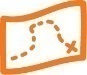 CARTECARTENom : La Croix St Ouen 60 (Vivier Corax Sud)Nom : La Croix St Ouen 60 (Vivier Corax Sud)Nom : La Croix St Ouen 60 (Vivier Corax Sud)Nom : La Croix St Ouen 60 (Vivier Corax Sud)Nom : La Croix St Ouen 60 (Vivier Corax Sud)Nom : La Croix St Ouen 60 (Vivier Corax Sud)Nom : La Croix St Ouen 60 (Vivier Corax Sud)Nom : La Croix St Ouen 60 (Vivier Corax Sud)Nom : La Croix St Ouen 60 (Vivier Corax Sud)Nom : La Croix St Ouen 60 (Vivier Corax Sud)Nom : La Croix St Ouen 60 (Vivier Corax Sud)Échelle : 1 : 10000°Échelle : 1 : 10000°Échelle : 1 : 10000°Relevés : 2015Relevés : 2015Relevés : 2015Relevés : 2015Relevés : 2015Relevés : 2015Relevés : 2015Relevés : 2015Relevés : 2015Relevés : 2015Relevés : 2015Équidistance : 5 mètresÉquidistance : 5 mètresÉquidistance : 5 mètresCartographe : Judicael SolierCartographe : Judicael SolierCartographe : Judicael SolierCartographe : Judicael SolierCartographe : Judicael SolierCartographe : Judicael SolierCartographe : Judicael SolierCartographe : Judicael SolierCartographe : Judicael SolierCartographe : Judicael SolierCartographe : Judicael SolierType de terrain : Forêt Domaniale sablonneuseType de terrain : Forêt Domaniale sablonneuseType de terrain : Forêt Domaniale sablonneuseType de terrain : Forêt Domaniale sablonneuseType de terrain : Forêt Domaniale sablonneuseType de terrain : Forêt Domaniale sablonneuse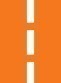 ACCÈSACCÈS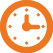 HORAIRESHORAIRESFléchage : D932 a, sortie Sud de Compiègne rond-point du carrefour LavalFléchage : D932 a, sortie Sud de Compiègne rond-point du carrefour LavalFléchage : D932 a, sortie Sud de Compiègne rond-point du carrefour LavalFléchage : D932 a, sortie Sud de Compiègne rond-point du carrefour LavalFléchage : D932 a, sortie Sud de Compiègne rond-point du carrefour LavalFléchage : D932 a, sortie Sud de Compiègne rond-point du carrefour LavalFléchage : D932 a, sortie Sud de Compiègne rond-point du carrefour LavalAccueil : à partir de 9h00 carrefour Vivier CoraxAccueil : à partir de 9h00 carrefour Vivier CoraxAccueil : à partir de 9h00 carrefour Vivier CoraxAccueil : à partir de 9h00 carrefour Vivier CoraxAccueil : à partir de 9h00 carrefour Vivier CoraxDistance parking-accueil : 200 mètresDistance parking-accueil : 200 mètresDistance parking-accueil : 200 mètresDistance parking-accueil : 200 mètresDistance parking-accueil : 200 mètresDistance parking-accueil : 200 mètresDistance parking-accueil : 200 mètresDépart : premier départ 10h30Départ : premier départ 10h30Départ : premier départ 10h30Départ : premier départ 10h30Départ : premier départ 10h30Distance accueil-départ : 50 mètresDistance accueil-départ : 50 mètresDistance accueil-départ : 50 mètresDistance accueil-départ : 50 mètresDistance accueil-départ : 50 mètresDistance accueil-départ : 50 mètresDistance accueil-départ : 50 mètresRemise des récompenses : sansFermeture des circuits : 14h00Remise des récompenses : sansFermeture des circuits : 14h00Remise des récompenses : sansFermeture des circuits : 14h00Remise des récompenses : sansFermeture des circuits : 14h00Remise des récompenses : sansFermeture des circuits : 14h00Distance arrivée-accueil : 300 mètresDistance arrivée-accueil : 300 mètresDistance arrivée-accueil : 300 mètresDistance arrivée-accueil : 300 mètresDistance arrivée-accueil : 300 mètresDistance arrivée-accueil : 300 mètresDistance arrivée-accueil : 300 mètres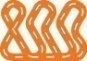 CIRCUITSCIRCUITSCIRCUITSCIRCUITSCIRCUITSCIRCUITS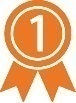 RÉSULTATSRÉSULTATSRÉSULTATSRÉSULTATSNombre de circuits compétition : 5 circuitsNombre de circuits compétition : 5 circuitsNombre de circuits compétition : 5 circuitsNombre de circuits compétition : 5 circuitsNombre de circuits compétition : 5 circuitsNombre de circuits compétition : 5 circuitsNombre de circuits compétition : 5 circuitsSite internet du club : www.noyon-co.org
https://www.facebook.com/Noyon-Course-dOrientation-127784690571384Et site FFCO https://cn.ffcorientation.fr/course/Site internet du club : www.noyon-co.org
https://www.facebook.com/Noyon-Course-dOrientation-127784690571384Et site FFCO https://cn.ffcorientation.fr/course/Site internet du club : www.noyon-co.org
https://www.facebook.com/Noyon-Course-dOrientation-127784690571384Et site FFCO https://cn.ffcorientation.fr/course/Site internet du club : www.noyon-co.org
https://www.facebook.com/Noyon-Course-dOrientation-127784690571384Et site FFCO https://cn.ffcorientation.fr/course/Site internet du club : www.noyon-co.org
https://www.facebook.com/Noyon-Course-dOrientation-127784690571384Et site FFCO https://cn.ffcorientation.fr/course/Site internet du club : www.noyon-co.org
https://www.facebook.com/Noyon-Course-dOrientation-127784690571384Et site FFCO https://cn.ffcorientation.fr/course/Site internet du club : www.noyon-co.org
https://www.facebook.com/Noyon-Course-dOrientation-127784690571384Et site FFCO https://cn.ffcorientation.fr/course/Violet 19.5 kms – Orange 11.5 kms
Jaune 9.4 kms – Bleu 6.7 kms – Vert 4.4 kms
(distance réelles)Violet 19.5 kms – Orange 11.5 kms
Jaune 9.4 kms – Bleu 6.7 kms – Vert 4.4 kms
(distance réelles)Violet 19.5 kms – Orange 11.5 kms
Jaune 9.4 kms – Bleu 6.7 kms – Vert 4.4 kms
(distance réelles)Violet 19.5 kms – Orange 11.5 kms
Jaune 9.4 kms – Bleu 6.7 kms – Vert 4.4 kms
(distance réelles)Violet 19.5 kms – Orange 11.5 kms
Jaune 9.4 kms – Bleu 6.7 kms – Vert 4.4 kms
(distance réelles)Violet 19.5 kms – Orange 11.5 kms
Jaune 9.4 kms – Bleu 6.7 kms – Vert 4.4 kms
(distance réelles)Violet 19.5 kms – Orange 11.5 kms
Jaune 9.4 kms – Bleu 6.7 kms – Vert 4.4 kms
(distance réelles)Site internet du club : www.noyon-co.org
https://www.facebook.com/Noyon-Course-dOrientation-127784690571384Et site FFCO https://cn.ffcorientation.fr/course/Site internet du club : www.noyon-co.org
https://www.facebook.com/Noyon-Course-dOrientation-127784690571384Et site FFCO https://cn.ffcorientation.fr/course/Site internet du club : www.noyon-co.org
https://www.facebook.com/Noyon-Course-dOrientation-127784690571384Et site FFCO https://cn.ffcorientation.fr/course/Site internet du club : www.noyon-co.org
https://www.facebook.com/Noyon-Course-dOrientation-127784690571384Et site FFCO https://cn.ffcorientation.fr/course/Site internet du club : www.noyon-co.org
https://www.facebook.com/Noyon-Course-dOrientation-127784690571384Et site FFCO https://cn.ffcorientation.fr/course/Site internet du club : www.noyon-co.org
https://www.facebook.com/Noyon-Course-dOrientation-127784690571384Et site FFCO https://cn.ffcorientation.fr/course/Site internet du club : www.noyon-co.org
https://www.facebook.com/Noyon-Course-dOrientation-127784690571384Et site FFCO https://cn.ffcorientation.fr/course/Parcours non licenciés : avec certificat médical tous circuits ou course au score 2H Parcours non licenciés : avec certificat médical tous circuits ou course au score 2H Parcours non licenciés : avec certificat médical tous circuits ou course au score 2H Parcours non licenciés : avec certificat médical tous circuits ou course au score 2H Parcours non licenciés : avec certificat médical tous circuits ou course au score 2H Parcours non licenciés : avec certificat médical tous circuits ou course au score 2H Parcours non licenciés : avec certificat médical tous circuits ou course au score 2H 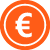 TARIFSTARIFSTARIFSTARIFSTARIFS18 ans et +- de 18 ansLicenciés FFCO hors HDF 4 €      3 €Licenciés Hauts de France    GratuitGratuitNon licenciésCircuits orange et violetCircuits Jaune et Bleu6 €5 €4 €3 €Course score10 €Licenciés (UNSS, UGSEL, USEP, FFSU)½ tarif½ tarif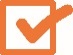 INSCRIPTIONSAvant le 16 Janvier 2022      
Pass sanitaire obligatoire a présenter à l’acceuil. Inscription sur le site de la FFCO pour les licenciéshttps://www.ffcorientation.fr/courses/agenda/49992/Pour les non licenciés : Inscriptions sur place/!\ Pour être chronométré vous devez obligatoirement présenter un certificat médical de non-contre-indication à la pratique de la course d’orientation en compétition de moins d’un an ou être licenciés FFCO.Avant le 16 Janvier 2022      
Pass sanitaire obligatoire a présenter à l’acceuil. Inscription sur le site de la FFCO pour les licenciéshttps://www.ffcorientation.fr/courses/agenda/49992/Pour les non licenciés : Inscriptions sur place/!\ Pour être chronométré vous devez obligatoirement présenter un certificat médical de non-contre-indication à la pratique de la course d’orientation en compétition de moins d’un an ou être licenciés FFCO.